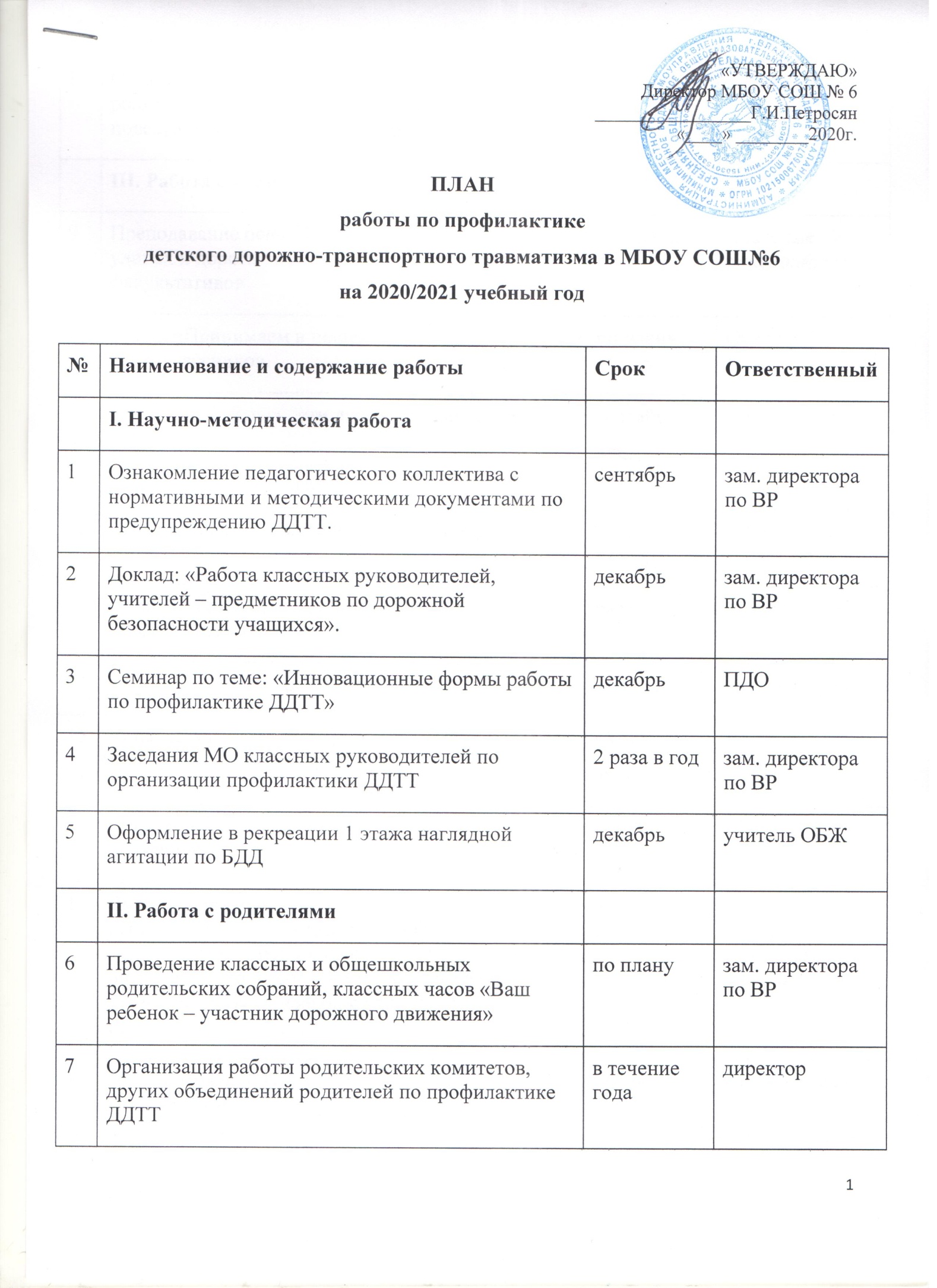 8Организация родительского всеобуча, родительского института по вопросам безопасного поведения детей на улицах и дорогахв течение годазам. директора по ВРIII. Работа с учащимися9Преподавание основ безопасного поведения на улицах и дорогах в рамках учебных дисциплин и факультативовв течение годаКлассные руководители10Акция «Принимаем в пешеходы» для первоклассников.по плануОтряд ЮИД11Месячник безопасности дорожного движения:сентябрьянварь-февральЗавуч по ВР12Выступление агитбригады ЮИД «Не игра».1 раз в четвертьруководитель13Школьная линейка «Дорожные ситуации и детский травматизм».ежемесячноучитель ОБЖ14Встреча с инспектором ГИБДДпо плануАдминистрация15Конкурс рисунков на асфальте «Я и дорога».октябрьапрельУчитель рисования16Конкурс «Знай и соблюдай правила дорожного движения»В течение года Отряд ЮИД17Выпуск тематической газеты «На школьных перекрестках», страницы: «Светофор», «Для вас, юные велосипедисты», «Про того, кто головой рисковал на мостовой», «Зимняя дорога», «Азбука юного пешехода», «Законы улиц и дорог»,«Уходя на каникулы, помни…»в течение годаУчитель рисования, классные руководители18Работа отряда ЮИД, участие в городских соревнованиях юных велосипедистовпо графикуруководитель ЮИД19Декада безопасности дорожного движениямайучитель ОБЖ- конкурс на лучшую сказку о трехглазом светофоре,- конкурс на лучший эскиз вымпела «Пешеход-отличник»,- конкурс на лучший плакат по безопасности дорожного движения,- конкурс рисунков на асфальте «Красный, желтый, зеленый»,- викторина «Вопросы инспектора Мигалочкина»,- подведение итогов декады безопасности дорожного движенияМО учителей русского языка,зам. директора по ВРКлассные руководители20Подготовка команды для участия в городских соревнованиях «Безопасное колесо»январь-майОтряд ЮИДIV. Материально-техническое и кадровое обеспечение21Организация (обновление) кабинета (уголка), детской транспортной площадки, оформление стендов по безопасности дорожного движенияв течение годадиректор22Закрепление в должностных обязанностях заместителей директоров школ вопросов по профилактике ДДТТдиректор23Организация педагогического лектория по данному направлению, повышения квалификации учителей-предметниковв течение годазам. дир. по ВРV. Контрольно-инспекционная и аналитическая работа24Анализ и устранение причин некомпетентного поведения школьников на улицах и дорогахв течение годаучитель ОБЖ25Организация контроля за нахождением детей на проезжей части, дорожным поведением школьников в учебное время и во время проведения официальных внеучебных мероприятийв течение годазам. директора по ВРVI. Межведомственное взаимодействие26Включение во все вышеперечисленные мероприятия сотрудников ГИБДДВ течение годаАдминистрация27Круглый стол «Культура дорожного движения... Нужна ли она современным школьникам?»январь-февральинспектор ГИБДД, ПДН, 28Участие в проведении служебных расследований по фактам ДТП с участием школьниковДиректор